Work as a meteorologist Student guide In this activity, you will be a meteorologist for a day. You will gather weather data for a city and then present a weather report to the class based on that data.Step 1 Gather data for a weather reportOn the Internet Explorer, go to this site: http://www.weather.com/.In the Local Forecast search area, type in the name of the city you are researching.Gather data for your weather report. Be sure to include:Current conditionsTemperatureHumidityWindPrecipitationCurrent Doppler image5-day forecastFor the last part of your forecast, include a paragraph on how you think the weather will affect people in this city. Is there anything in the forecast that might affect people's daily routines?Step 2 Create and present your weather reportOpen the Office PowerPoint  Weather forecast template (http://download.microsoft.com/download/d/7/8/d78cc600-8ff5-431e-a1a0-11a4238b548d/weatherforcast.ppt). Use this template to enter all the data you collected and create your weather forecast.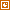 Present your report to the class.